Camber Lawn Tennis Club2016 Annual DinnerYou are hereby invited to the 2016 Annual Dinner, to be held on the evening of Saturday 26th November. This is our premier social event of the year, so be sure not to miss it!You will be served a four course meal by external caterers (a new firm – not last year’s, and thoroughly road-tested this time, so the food is excellent!). After the dinner there will be a speech from one or more club members, the presentation of trophies followed by a DJ, dancing and general merriment until the early hours.Dress code for the evening is ‘smart’, which you can interpret how you like – everything from best jeans to dinner jackets/posh frocks is absolutely fine. The main thing is to be there.The cost will be £40 a head which includes everything except wine/beer etc. This is the one occasion in the year when we need to know exact numbers, and therefore have to ask for payment in advance - please see below.A special word to our newer members – you are particularly welcome, it is a very friendly affair and a good night is (almost) guaranteed. As ever, partners are welcome too.Look forward to seeing you on the 26th.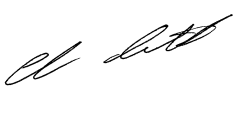 Chris SmithChair, Camber Tennis ClubFor cash or cheque payments please fill in the slip below and leave it with the money over the bar at the club or post to Adam Farley, 201d Brockley Rise, London, SE23 1NL. New for 2016 – card payments also accepted over the bar!For bank transfers (Camber LTC, 20-66-51, 70727172; £40 per person) please include in the reference both your name and the word ‘Dinner’. Please email both Adam and Neil (adamfarley83@hotmail.com; n.mcleman@trinitymirror.com) to say that you have paid, with guests’ names and any dietary requirements.I ________________ (insert your name) shall be attending the 2016 annual dinner with ____ guests.I therefore enclose a cheque for £__________ (£40 per person) made payable to ‘Camber LTC’Guests' names:	Please note any dietary requirements here: